 REPUBLICA  MOLDOVA	                                             РЕСПУБЛИКА  МОЛДОВА       CONSILIUL   RAIONAL                              РАЙОННЫЙ СОВЕТ   RÎŞCANI 			                   РЫШКАНЬProiectDECIZIE nr.06/ din  decembrie 2020,,Cu privire la transmitereacu titlul gratuit a mijloacelor fixe ”	În conformitate cu art. 43 al. (1) și art. 74 alin (5) din Legea nr.436/2006 privind administraţia publică locală, art.8, al. 2 din Legea nr.523-/1999 ,,Cu privire la proprietatea publică a unităților administrativ –teritoriale” și cu Regulamentul cu privire la modul de transmitere a bunurilor proprietate publică , aprobat prin Hotărârea Guvernului  nr.901 / 2015  și examinând solicitarea primăriei s. Horodiște cu privire la acceptarea transmiterii  cu titlul gratuit a mijloacelor fixe, în scopul dotării instituţiei cu mobilier.Consiliul raional Decide:Se transmit cu titlul gratuit în proprietatea Secției raionale Cultură Rîșcani, Școala de Arte Costești din proprietatea Consiliului raional Rîșcani, DÎTS Rîșcani, Liceul Teoretic «Dimitrie Cantemir»,  a mijloacelor fixe (20 mese  pentru elevi, 40 scaune și 8 table în sumă totală de 25808,00 lei), în scopul dotării instituției cu mobilier. ( Anexa).Se obligă Direcția finanțe Rîșcani să monitorizeze utilizarea mijloacelor fixe  conform destinației în corespundere cu actele normative în vigoare.Responsabil de îndeplinirea prezentei decizii se desemnează doamna Aculina Tăbîrța șef DF Rîșcani.Controlul îndeplinirii prezentei decizii va fi realizat de comisia de specialitate pentru activităţi social-culturale, învăţământ, protecţie socială, sănătate publică, muncă, administraţie publică şi drept.Președinte al ședinței                                                                 ______________Secretar al Consiliului raional                                         	R. Postolachi                                                                                                   Anexa nr.1                                                                                                          la decizia Consiliului raional nr.                                                                                                    _____   din   ________ 2020Bunurile transmise din administrarea   liceului  theoretic ,,D.Cantemir”  în                            Administrarea   Secției raionale Cultură Rîșcani .Secretar   al Consiliului Raional		        	                        R.PostolachiNOTA INFORMATIVĂla proiectul deciziei  „Cu privire la transmiterea  în administrare a bunurilor”,  20201.	Denumirea autorului proiectului: În calitate de autor este Șeful Secției raionale Cultură, Emilia Garbuz,  responsabil de elaborarea şi promovarea proiectului de decizie. 2.	Condiţiile ce au impus elaborarea proiectului: Proiectul deciziei a fost elaborat la solicitarea Liceului Teoretic «D. Cantemir» Rîșcani.3.	Scopul şi obiectivele proiectului: corectitudinea evidenței contabile a bunurilor realizată prin colaborare între instituțiile din subordinea Consiliului raional. 4.	Principalele prevederi ale proiectului şi evidenţierea elementelor noi: Prin proiectul de decizie se propune aprobarea transmiterii în administrare a bunului, proprietate publică a Consiliului Raional Rîșcani, de la Liceul Teoretic «D. Cantemir» Rîșcani către Secția raională Cultură Rîșcani 5.	Fundamentarea economico-financiară. Implementarea prezentului proiect se efectuează conform legislației evidenței contabile și actelor normative privind transmiterea și evidența bunurilor. Această procedură nu necesită cheltuieli financiare.6.	Modul de încorporare  actului în cadrul normativ în vigoare: Proiectul de decizie este elaborat în conformitate cu art.74, punctul 5 din Legea Republicii Moldova  nr.436/2006 privind administraţia publică locală,  p.1 alin.3, p.13-16 al Hotărârea Guvernului nr.901/2015 privind aprobarea Regulamentului cu privire la modul de transmitere a bunurilor proprietate publică”, p.3.3.54 al Ordinului Ministrului Finanțelor nr.216 /2015.7.	Consultarea publică a proiectului: În scopul respectării prevederilor Legii nr. 239 / 2008 privind transparenţa în procesul decizional, proiectul a fost plasat pe pagina web a consiliului raional www.riscani.md la directoriul Transparenţa decizională, secţiunea Consultări publice ale proiectelor. Proiectul deciziei se prezintă comisiei consultative de specialitate pentru avizare şi se propune Consiliului raional pentru examinare şi adoptare în şedinţă. 8.	Constatările expertizei juridice. Proiectul de decizie a fost examinat de  Aparatul Secției raionale Cultură, care a confirmat că decizia corespunde normelor legale.    Șef Secție raională Cultură                     Emilia GarbuzNr. crt.Denumirea obiectuluicantitateprețsumanotă1 Set  pentru  elevi (masa +2 scaune ) 20 bucăți  1200 lei 24000 lei2. Table  8 bucăți    226 lei  1808 lei  Total25808 lei  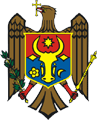 